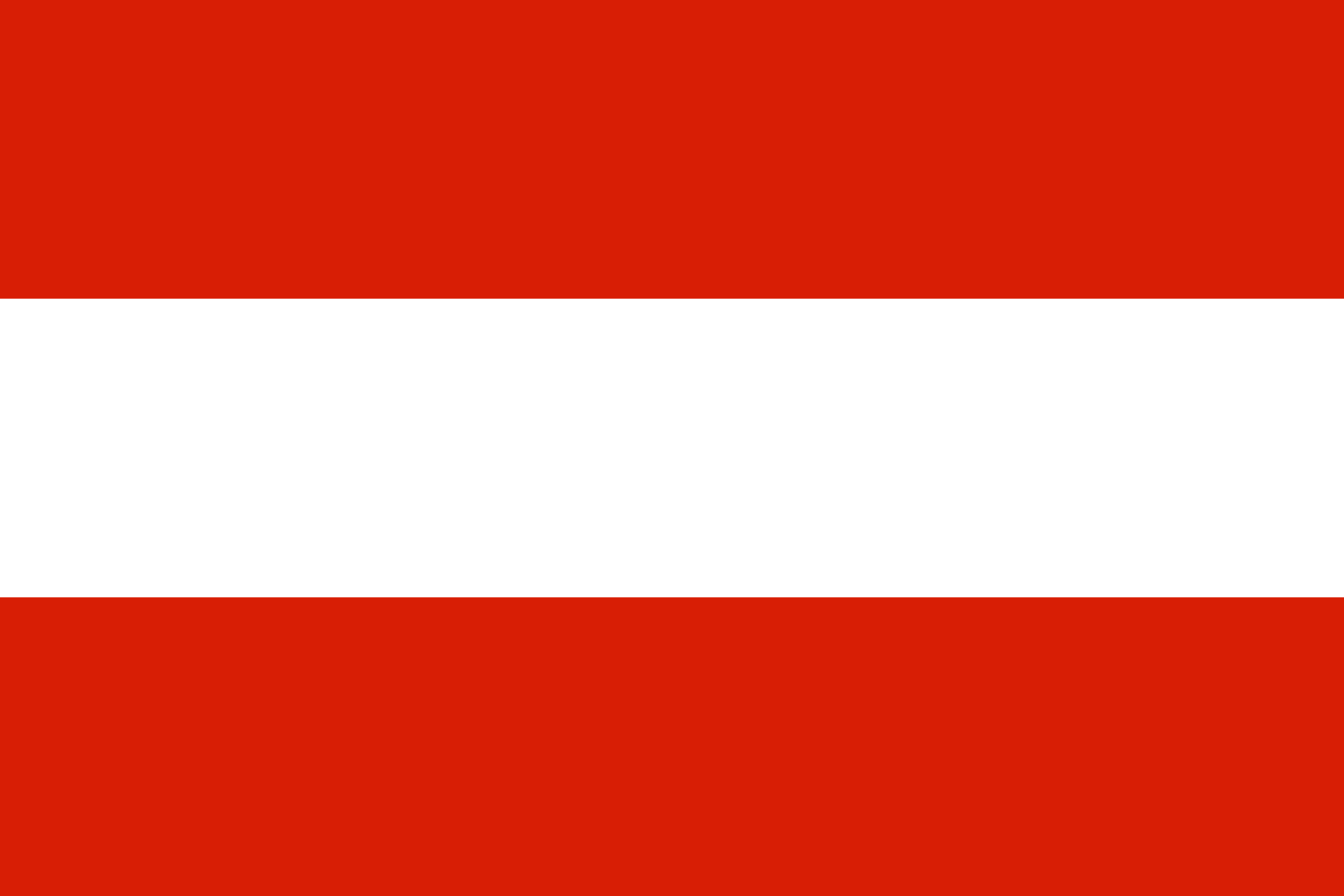 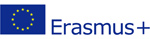 Lentoaikataulu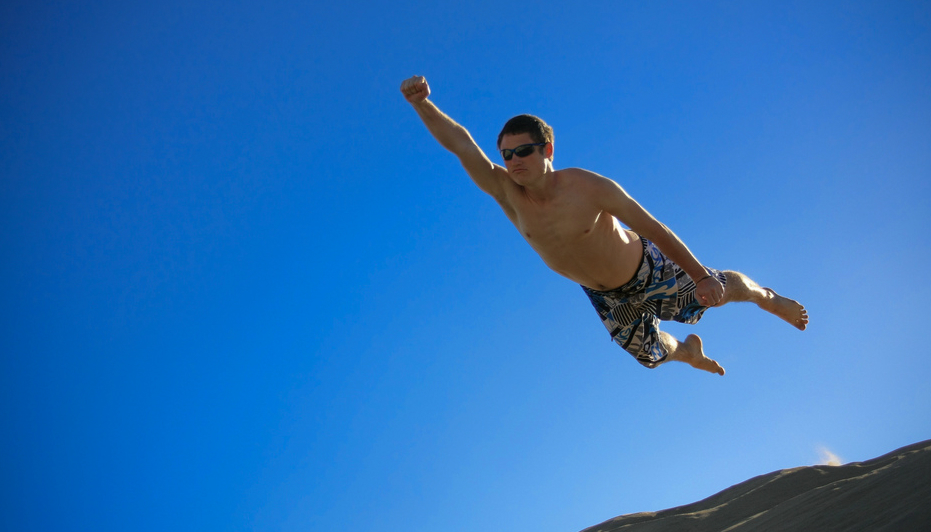 MatkatavaratRuumaan menevä matkatavara1 laukku, paino max 23 kgaerosolit (hiuslakka, deodorantit) max 0,5l/kpl, yht. max 2 litraaEI SAA LAITTAA: litium-ioni-akut/vara-akut/power bank (nämä käsimatkatavaraan), tulitikut ja tupakansytyttimetKäsimatkatavarayksi käsimatkatavara, mitat max 56 cm x 45 cm x 25 cmyksi henkilökohtainen tavara (kuten pieni käsilaukku, pieni kannettavan tietokoneen laukku tai pieni reppu, joka tulee sijoittaa edessäsi olevan istuimen alle, ja jonka mitat max 40 cm x 30 cm x 15 cm)näiden kahden yhteispaino enintään 8 kgNesteet: korkeintaan 100 ml pakkauksissa yhteen litran kokoiseen läpinäkyvään ja uudelleensuljettavaan muovipussiin pakattuina EI SAA LAITTAA: terävät esineet (veitset, sakset, pinsetit), tulitikut ja tupakansytyttimet (sallitaan vain 1 kpl matkustajan yllä), aerosolitItävalta – Austria – Österreich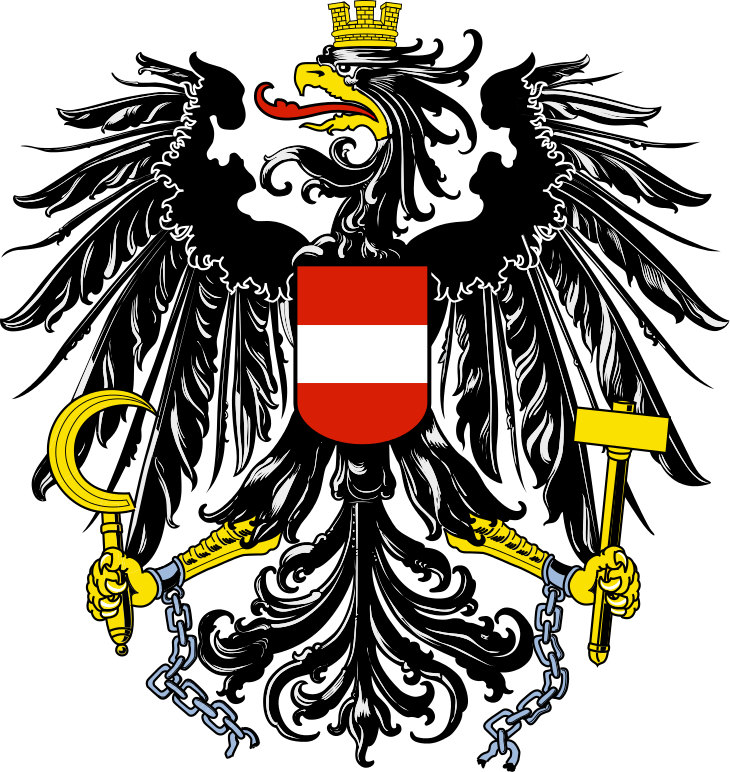 Väkiluku 8 451 860 (v. 2013)Pinta-ala 83 879 km² Virallinen kieli saksaValuutta euroPääkaupunki Wien 48°12′N, 16°21′E (1 631 082 as.)korkein huippu Grossglockner (3 800 m)Itävalta on liittovaltio, joka koostuu yhdeksästä osavaltiosta: 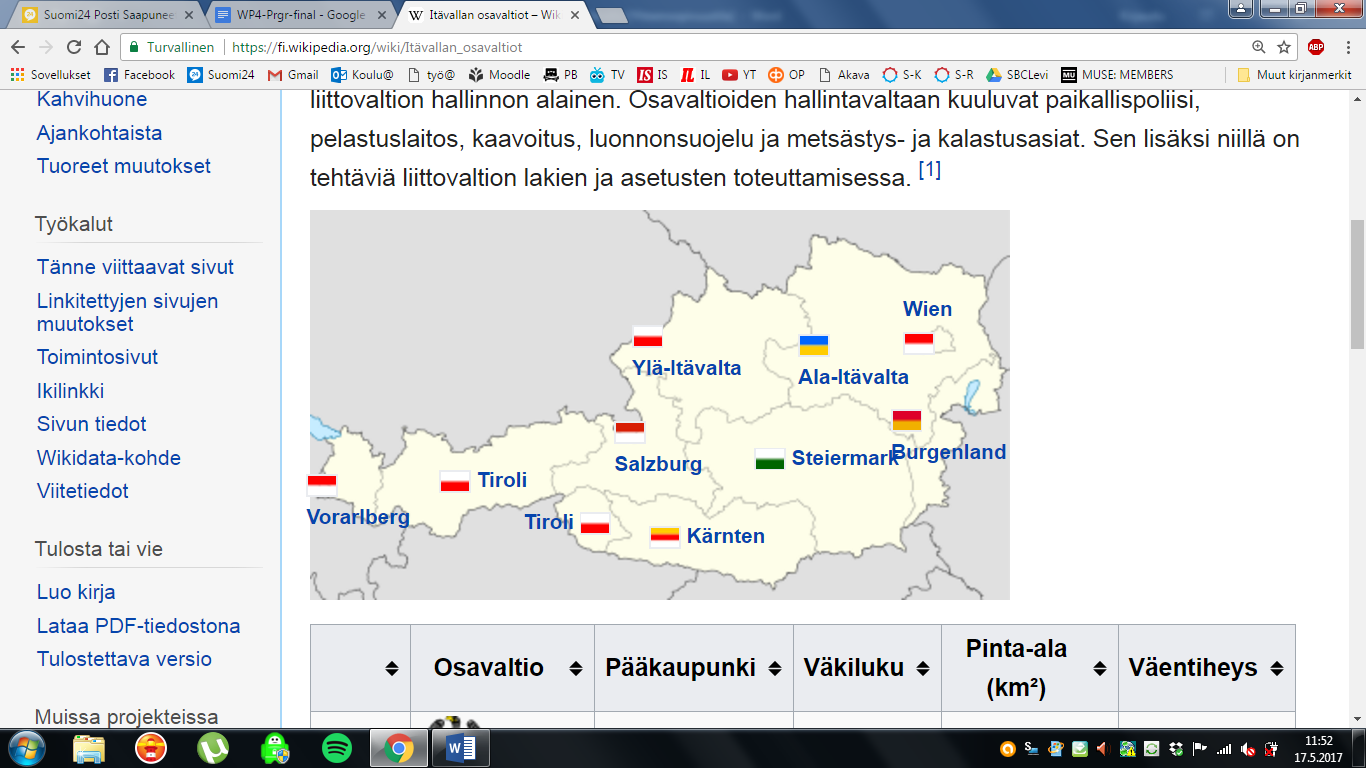 Itävallan suosituimpia laskettelukohteita on Bad Gastein, jossa pääsee parhaimmillaan laskettelemaan jopa yli 2 500 metrin korkeudessa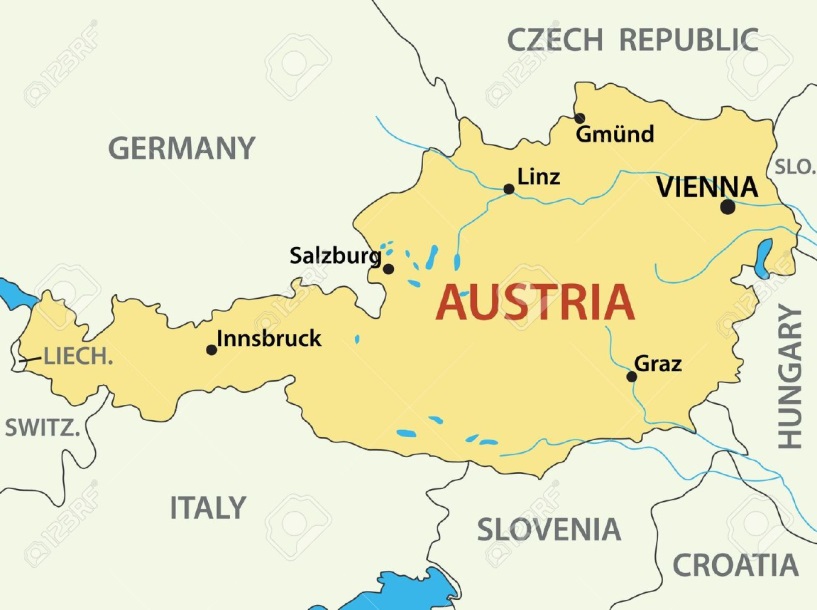 Muita suuria Itävaltalais-kaupunkeja: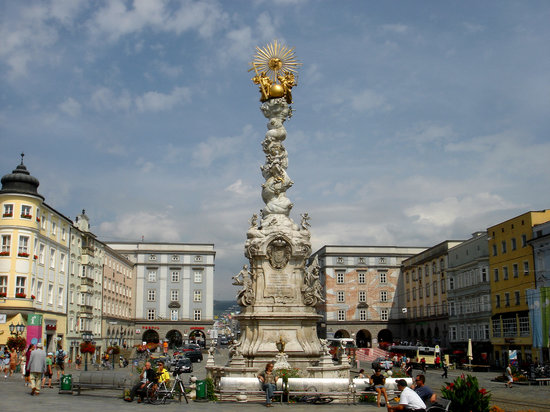 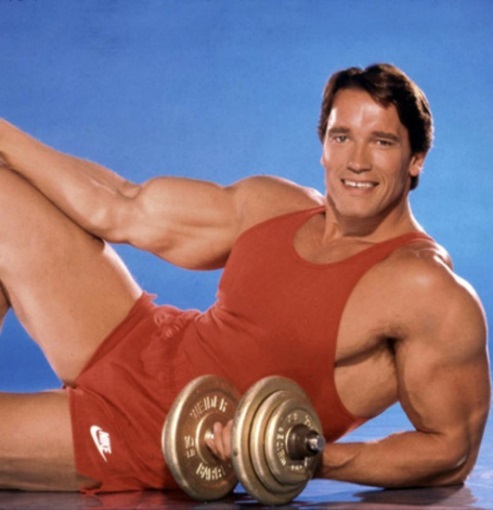 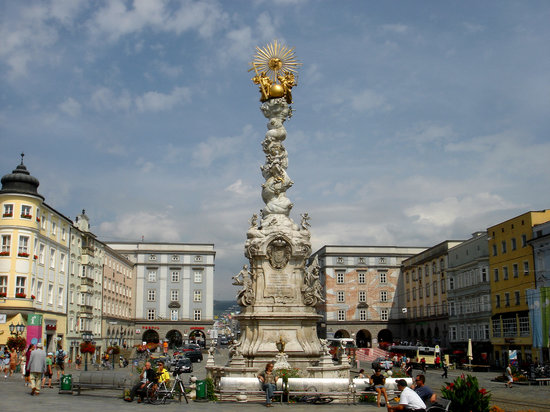 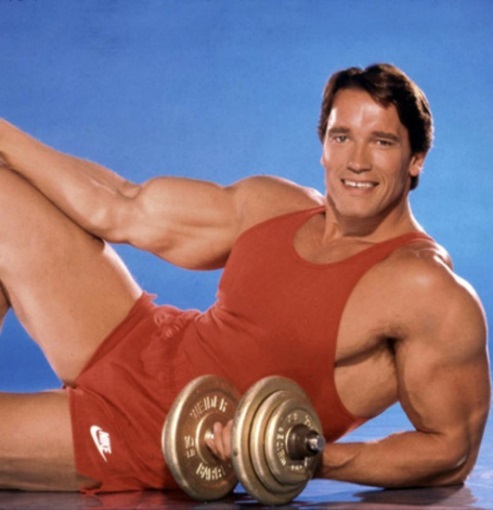 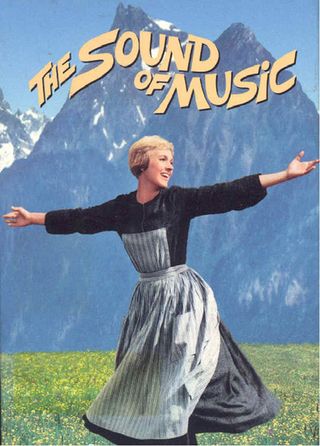 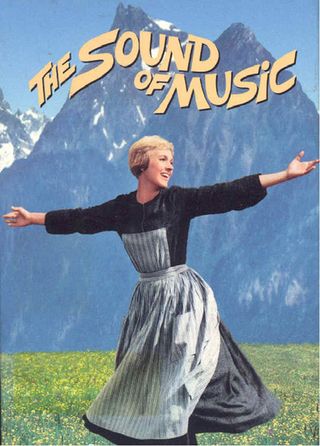 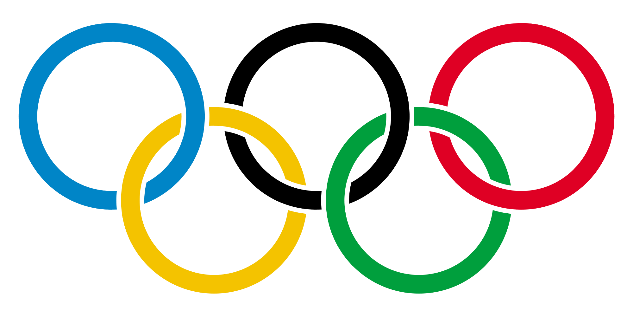 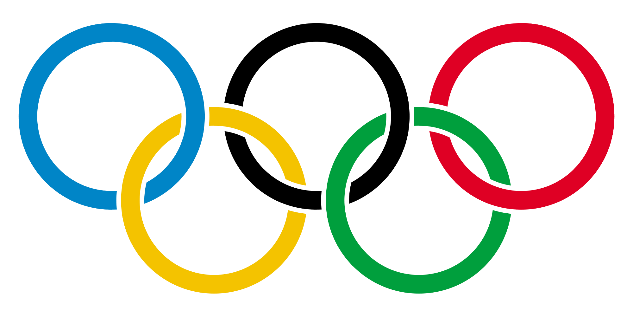 Itävallassa sijaitsee viisi Unescon maailmanperintökohdetta:Salzburgin historiallinen keskusta ja linnaSemmeringin rautatie – Maailman ensimmäinen vuoristojunarataWachaun kulttuurimaisema – Itävallan idyllistä maaseutua Schönbrunnin palatsi ja puutarhat WienissäGrazin historiallinen keskustaTunnettuja itävaltalaisia:Arnold Schwarzenegger – näyttelijäSigmund Freud – psykoanalyysin kehittäjäWolfgang Mozart – säveltäjäAdolf HitlerConchita Wurst – euroviisuvoittajaItävaltalainen keittiö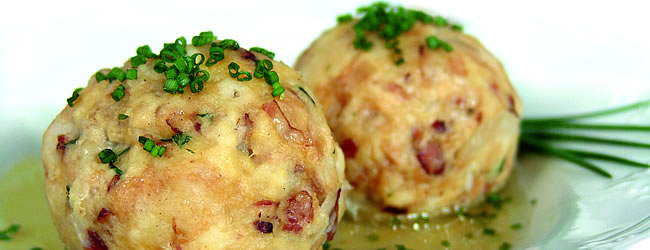 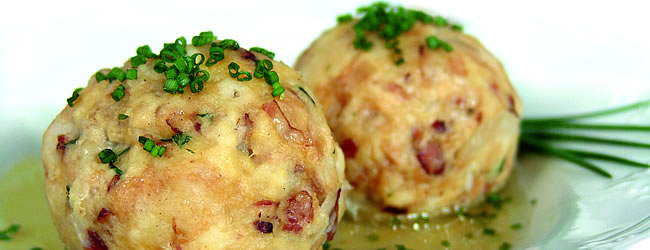 Türnitz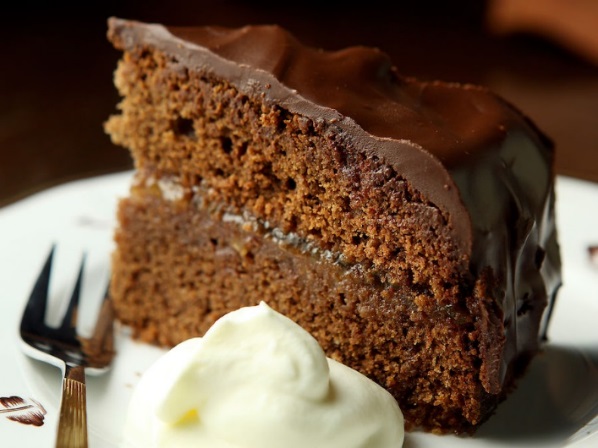 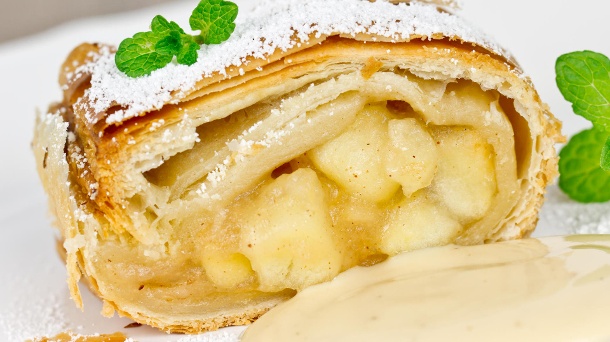 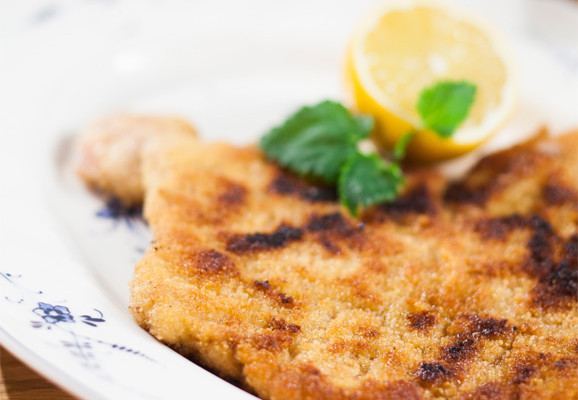 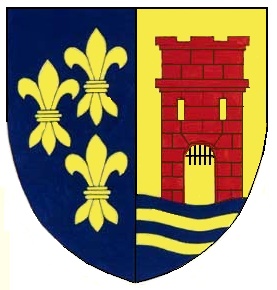 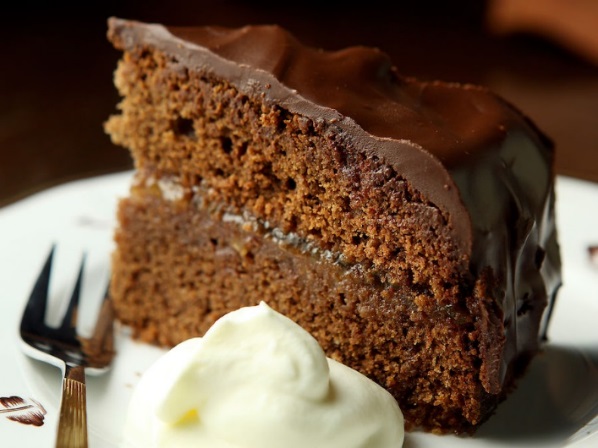 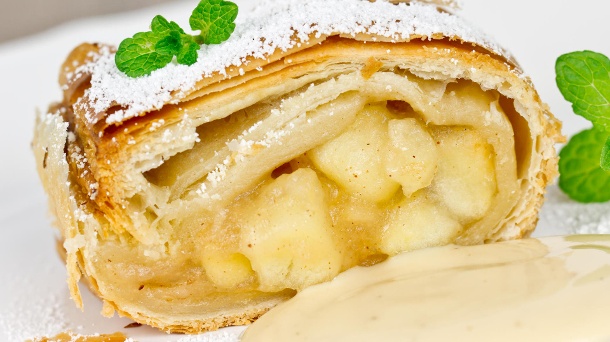 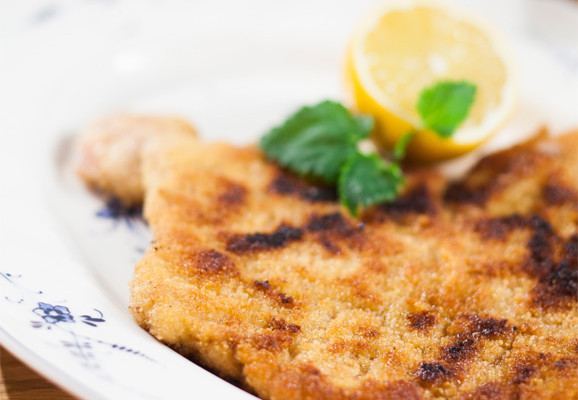 Sijaitsee Ala-Itävallan osavaltiossaAsukasluku 1,910Pinta-ala 145.53 km2Korkeus 466 m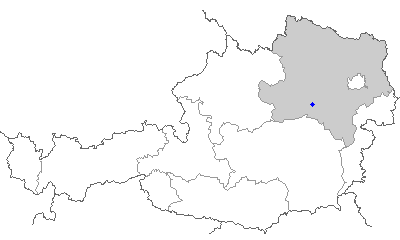 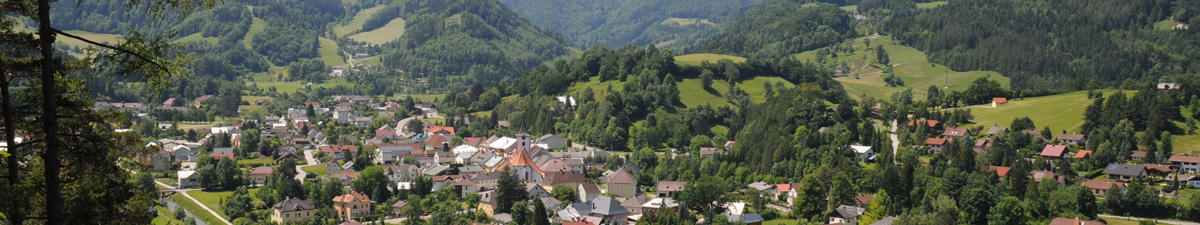 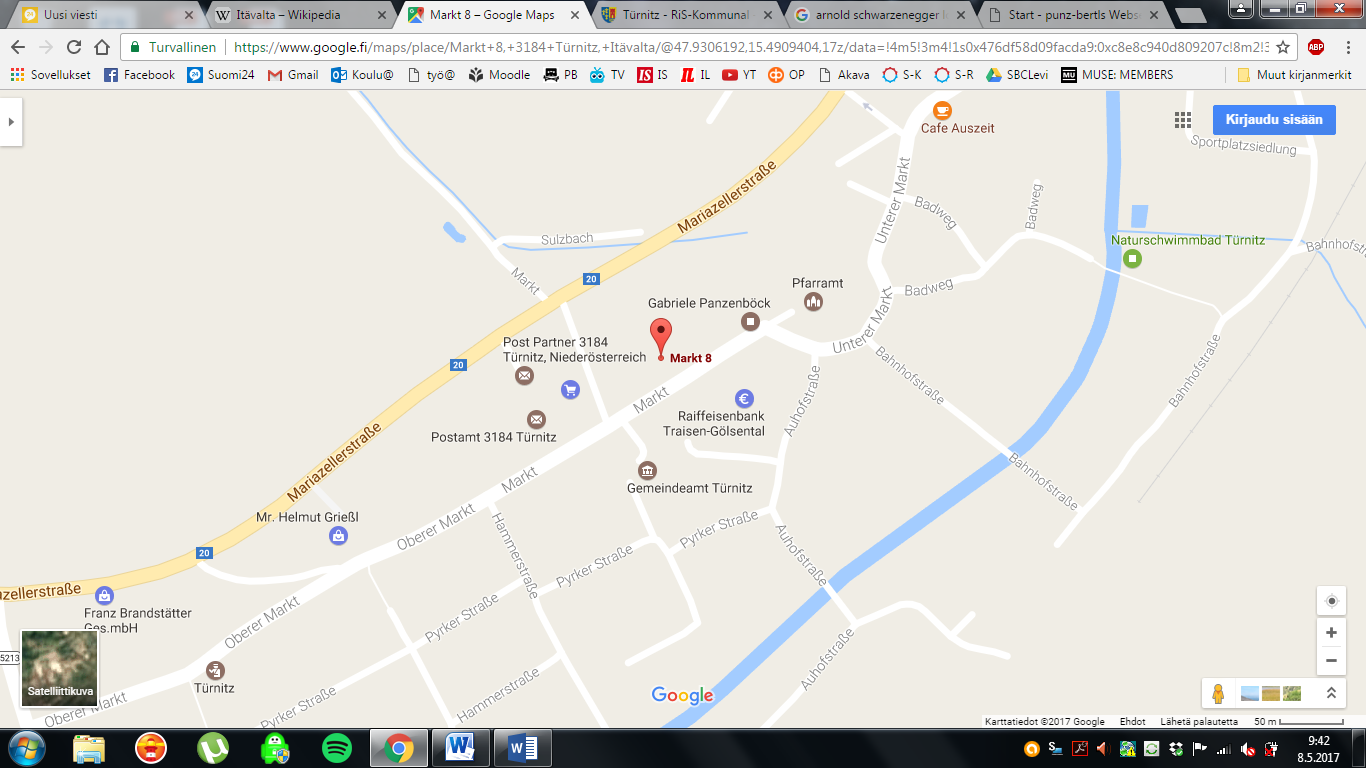 VierailukohteetVuoret:Eibl, 1 002 mReisalpe, 1 399 mGemeindealpe, 1 626 mPlöttigmühleGasthaus, jossa ravintola ja luonnon uima-allasDonau-AuenKansallispuisto, joka käsittää 93 km2Yksi suurimmista jäljellä olevista tulvatasanteista Keski-EuroopassaSisältää monipuolista maisemaa; metsiä, niittyjä, jokivartta, kosteikkoja 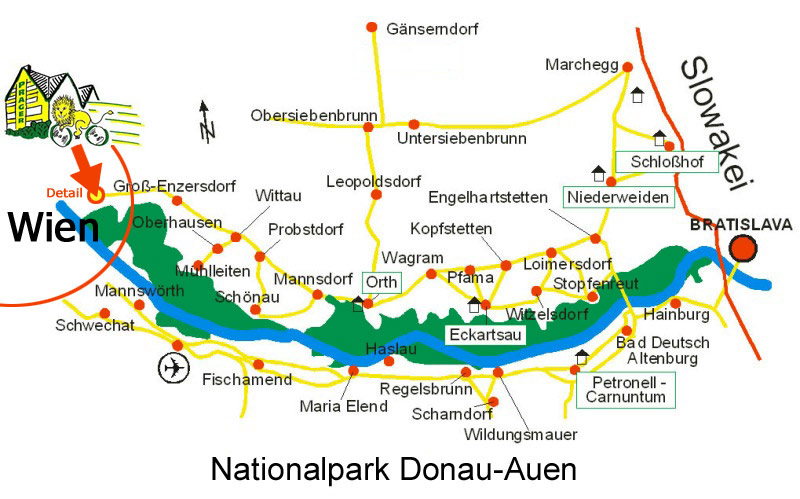 MariazellerbahnKapearaiteinen rautatieAvattu 1898-1907Radan pituus 91,3 km (St. Pölten – Mariazell)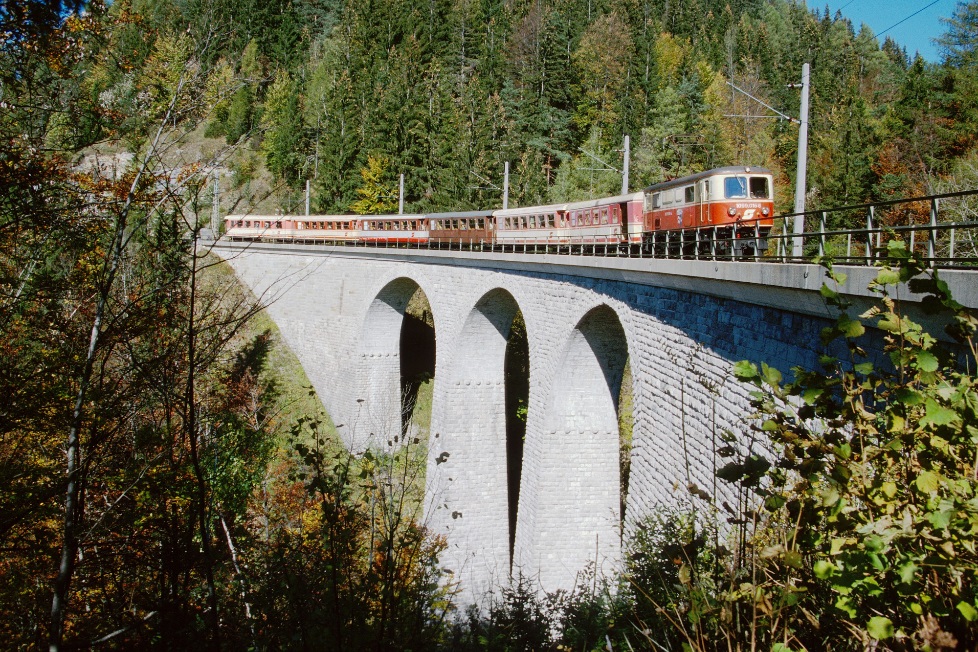 St. PöltenAla-Itävallan osavaltion pääkaupunkias. n. 50 000Kaupungin vanhimmat osat sijaitsevat roomalaisten 200–400-luvuilla rakentaman Aelium Cetium -nimisen kaupungin alueella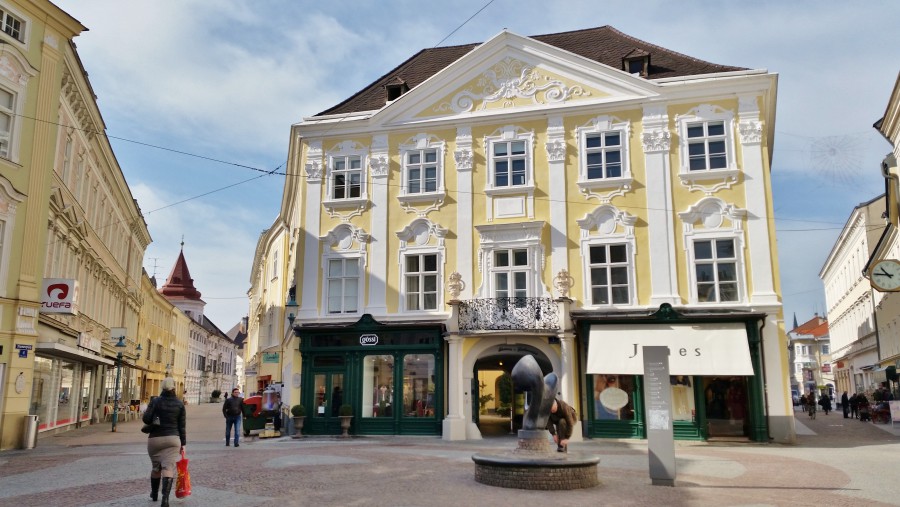 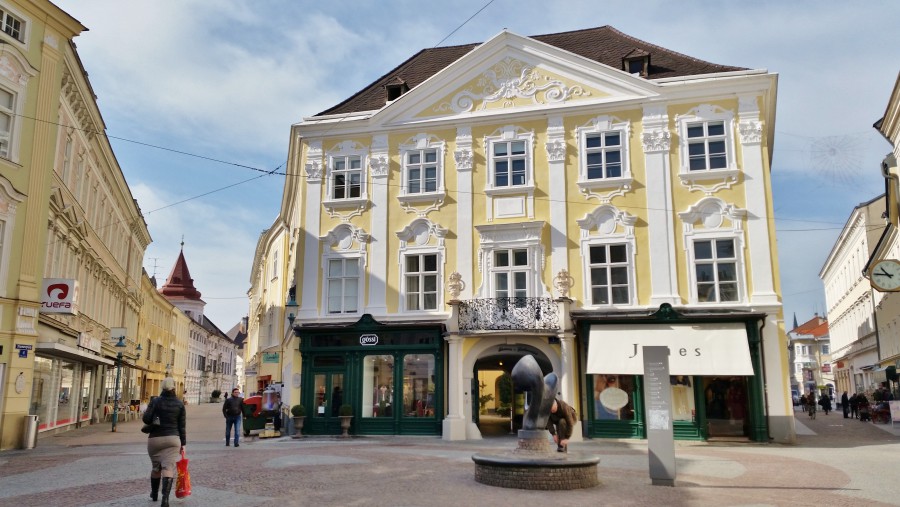 Landesmuseum NÖ (Niederösterreich)Museo on jaettu kahteen eri osaan: House of NatureHouse of History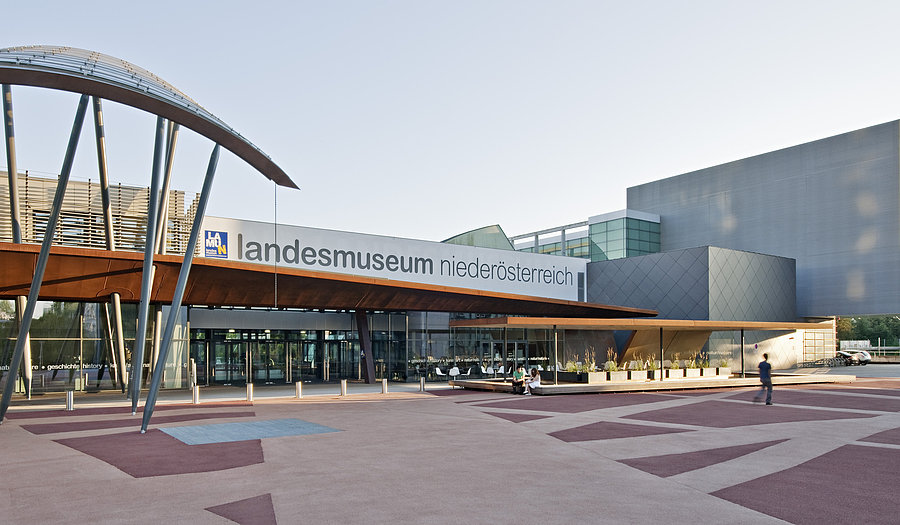 Hochseilgarten St. Veitkiipeilypuisto ja jousiammuntaa 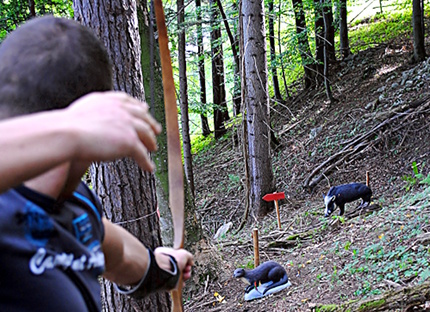 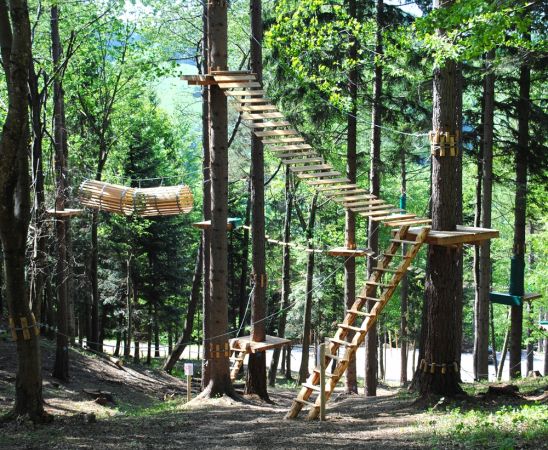 Lauseita ja sanoja saksaksiHyvää päivää!	Guten Tag / Grüß GottHyvää huomenta!	Guten Morgen!Hyvää iltaa!	Guten Abend!Hei! / Terve!	Hallo! / Grüß dich!Mitä kuuluu?	Wie geht’s? / Wie geht es dir?Hyvää.	Es geht mir gut.Entä sinulle?	Und dir?En ymmärrä, mitä sanot.	Ich verstehe dich nicht.Kyllä kiitos.	Ja, bitte.Ei kiitos.	Nein, danke.Puhutko saksaa? /englantia? 	Sprichst du Deutsch? / Englisch?/suomea?	/ Finnisch?Kyllä, vähän.	Ja, ein bisschen.Anteeksi.	Entschuldigung!Ei se mitään.	Das macht nichts. / Macht nichts!Kiitos / Kiitos paljon!	Danke / Vielen Dank!Nähdään!	Bis bald!Näkemiin!	Auf Wiedersehen!Hei hei!	Tschüss! Täällä on kaunista!	Es ist (wunder-)schön hier!Voinko maksaa luottokortilla?	Kann ich mit Kreditkarte zahlen?RuokasanastoaKana			HuhnNaudanliha		RindfleischKala			FischKinkku			SchinkenMakkara			WurstJuusto			KäseMunia			EierSalaatti			SalatLeipä			BrotPaahtoleipä		ToastNuudelit			NudelnRiisi			ReisPavut			BohnenSaisinko lasin _____?	Könnte ich ein Glas _____ haben?Saisinko kupin _____?	Könnte ich eine Tasse _____ haben?Saisinko pullon _____?	Könnte ich eine Flasche _____ haben?Kahvia			KaffeeMehua			SaftSoodavettä		Mineralwasser/Sprudel(-wasser)Olutta			BierSaisinko _____?		Kann ich etwas _____ haben?Suolaa			SalzPippuria			PfefferVoita			ButterLasku, kiitos		Zahlen, bitte.Itävallaksi		ÖsterreichischMennään	Gemma (Gehen wir)Kermavaahto, kuohukerma	Schlagobers (saksaksi: Schlagsahne)Perunoita	Erdäpfel (saksaksi: Kartoffeln)Tomaatti	Paradeiser (saksaksi: Tomate)Aprikoosi	Marille (saksaksi: Aprikose)Mahtava, upea	leiwand (saksaksi: super, toll)Numeroita	ZahlenYksi	EinsKaksi	ZweiKolme	DreiNeljä	VierViisi	FünfKuusi	SechsSeitsemän	SiebenKahdeksan	AchtYhdeksän	NeunKymmenen	ZehnYksitoista	ElfKaksitoista	ZwölfKolmetoista	DreizehnNeljätoista	Vierzehn…Kaksikymmentä	ZwanzigViikko	WocheMaanantai	MontagTiistai	DienstagKeskiviikko	MittwochTorstai	DonnerstagPerjantai	FreitagLauantai	SamstagSunnuntai	SonntagViikonloppu	WochenendeTänään	HeuteEilen	GesternHuomenna	MorgenMitä mukaan?PassiVakuutuspaperitEurooppalainen sairaanhoitokorttiLentolippuKäteistä (kortti ei välttämättä käy maksuvälineenä)HYVÄT KENGÄT, vedenpitävätVaihtokengätUlkoilutakki, sään kestäväPitkälahkeiset ulkoiluhousut, sään kestävätUlkoiluun soveltuvaa vaatetta (kerrospukeutuminen)Pyyhe, uimapukuPäiväreppuTarvittavat lääkkeet (esim. särkylääke)Rakkolaastarit/laastaritPakkaa vaihtovaatetta mukaan käsimatkatavaraan, mikäli matkalaukkusi katoaa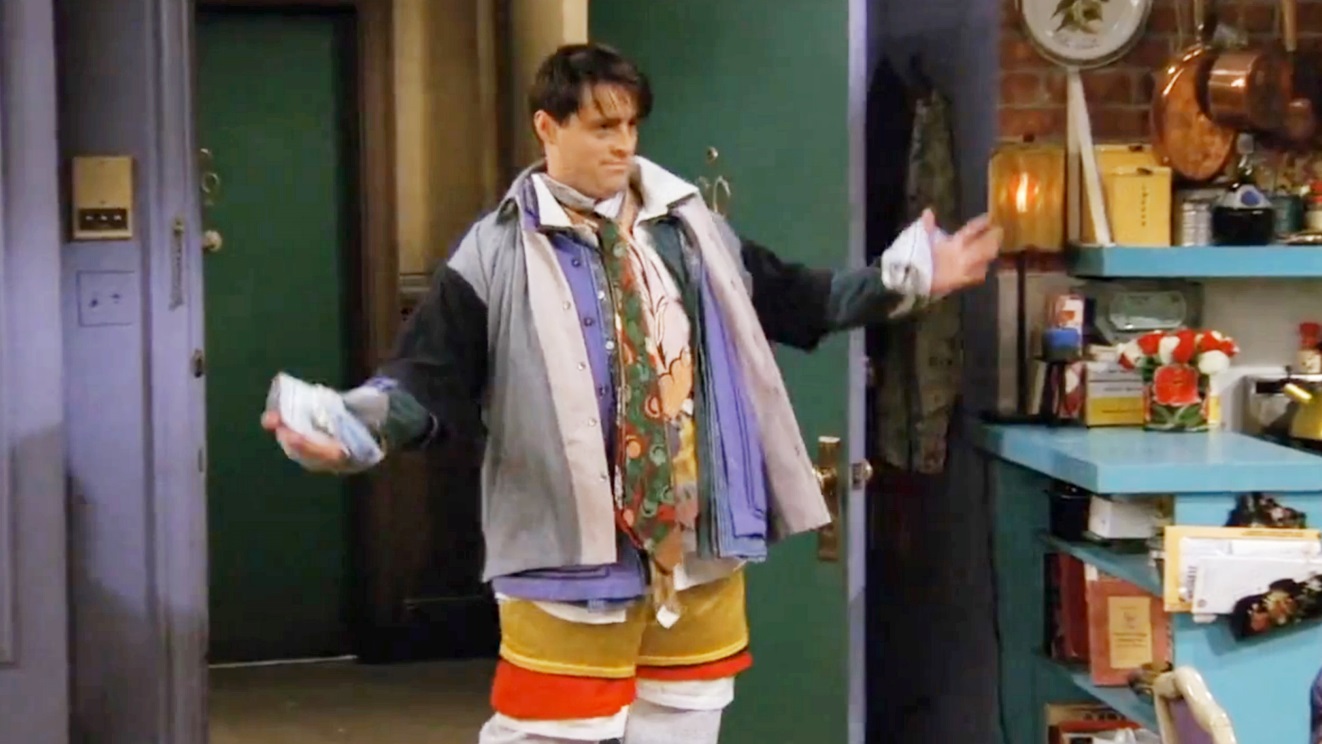 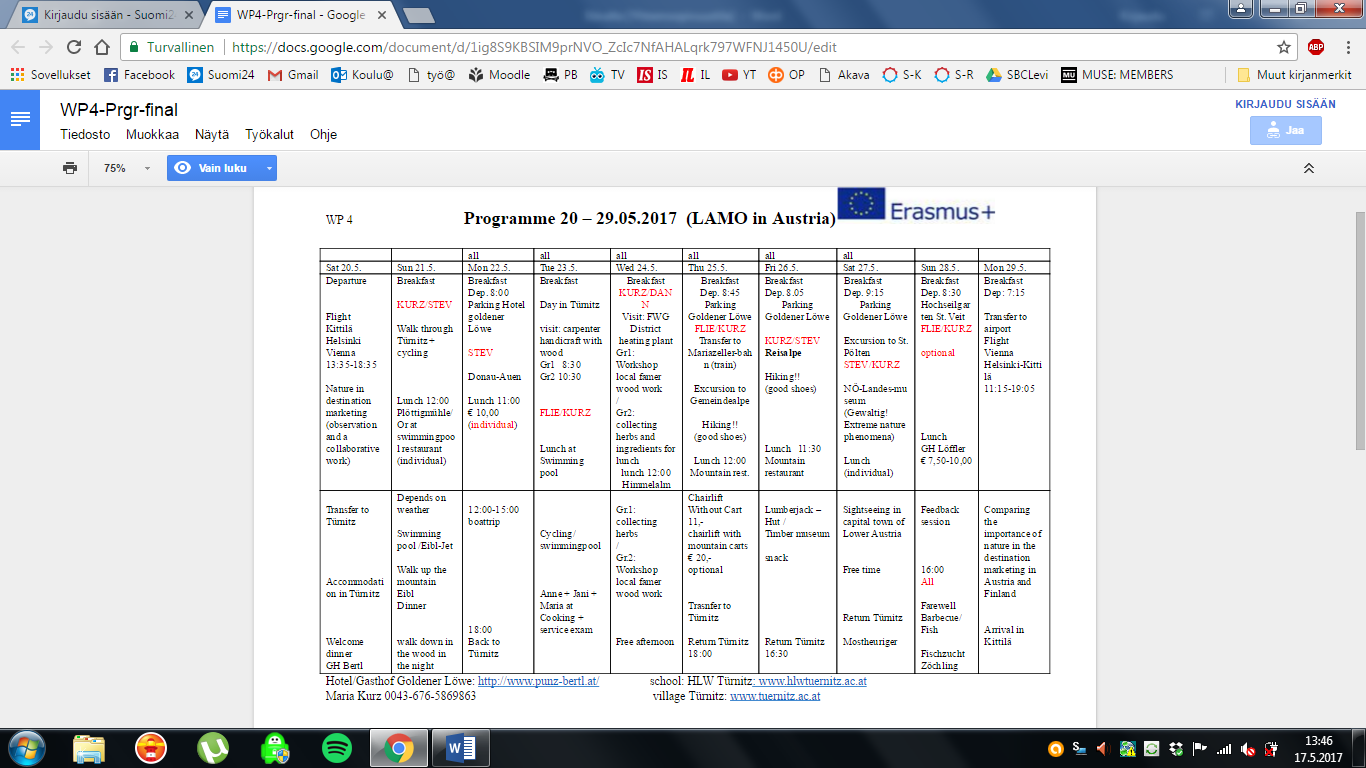 